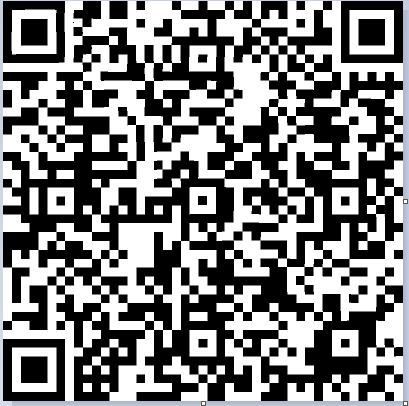 令和２年度第２回　地域スポーツクラブ連絡協議会　回答用紙□下部に記載の個人情報の取扱いについて同意の上申込みます。（☑　をご記入ください）※以下のアンケートには、連絡協議会への参加・不参加に関わらずご協力いただければ幸いです。クラブ・団体名連絡先参加の有無参加　・　不参加　  ← どちらかに○をつけてください。※新型コロナウイルス感染拡大防止の観点から、今回はオンラインのみの開催とさせていただきます。参加　・　不参加　  ← どちらかに○をつけてください。※新型コロナウイルス感染拡大防止の観点から、今回はオンラインのみの開催とさせていただきます。参加　・　不参加　  ← どちらかに○をつけてください。※新型コロナウイルス感染拡大防止の観点から、今回はオンラインのみの開催とさせていただきます。参加　・　不参加　  ← どちらかに○をつけてください。※新型コロナウイルス感染拡大防止の観点から、今回はオンラインのみの開催とさせていただきます。参加　・　不参加　  ← どちらかに○をつけてください。※新型コロナウイルス感染拡大防止の観点から、今回はオンラインのみの開催とさせていただきます。参加するクラブ・団体は、当日参加者の氏名・役職をお書きください。　参加するクラブ・団体は、当日参加者の氏名・役職をお書きください。　参加するクラブ・団体は、当日参加者の氏名・役職をお書きください。　参加するクラブ・団体は、当日参加者の氏名・役職をお書きください。　参加するクラブ・団体は、当日参加者の氏名・役職をお書きください。　参加するクラブ・団体は、当日参加者の氏名・役職をお書きください。　氏名（ふりがな）役職役職メールアドレス氏名（ふりがな）役職役職メールアドレス今回の連絡協議会では、下記の５つのテーマから関心の高かったテーマを１つ選定し、情報交換会を行います。つきましては、以下の欄の各項目をご記入くださいますよう、お願いいたします。※欠席の場合も、現在の関心事に○を付けてください。Ⅰ　情報交換で話したいテーマについて、該当する番号に○をお付けください（複数可）。　１．登録・認証制度　　　　　　　　２．マネジメント（広報）　　　　　　３．コロナ禍での成功事例　　４．マイクラブ意識醸成　　　　　　　　　　５．クラブ間ネットワーク　その他ございましたら記述にてご回答ください。Ⅱ　その他ご意見・ご要望等がありましたら、お書きください。　　　　　　　　　　　　　　　　　　　　　　　　　　　　　　　　　　　　　　　　　　　　　　　　　　ご協力ありがとうございました。